OBJEDNÁVKA č. O-0456/00069850/2023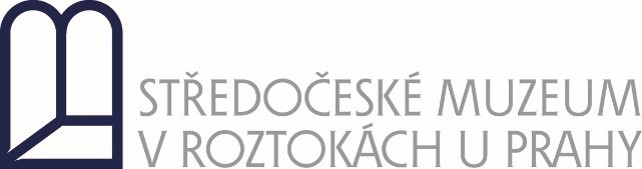 Datum vystavení objednávky:               22. 11. 2023  Termín dodání:                                           31. 12. 2023             Objednáváme u Vás:Cena celkem s DPH: 69 507,24 Kč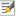 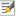 Další obchodní podmínky:Na faktuře uvádějte číslo naší objednávkyV případě splnění požadavků zákona č. 340/2015 Sb. o Registru smluv, bude tato objednávka uveřejněna v celém rozsahu (smlouvy.gov.cz).Cena je splatná na základě faktury ve lhůtě 30 dní od dodání zboží (služeb) nebo doručení faktury, a to ten den, který nastane nejpozději.Preferujeme elektronickou formu faktury ve formátu ISDOCx (www.isdoc.cz)V Roztokách, dne:						         V Praze, dne:………………………………………………….			         ……………………………………………………….               Mgr. Jana Klementová						     Jindřich Michálek                     ředitelka muzea	Označení položkyJednotková cena bez DPHMnožstvíSazba DPHCena bez DPHDPHCena s DPH celkemNákup chybějících 60 ks LED panelů jako náhrada za zářivky do depozitářů v Libčicích21 %57 444 Kč12 063,2469 507,24 Kč